Конспект занятия объединения «Футбол»Группы 1, 2Педагог дополнительного образования: Асадов Ростислав МагерамовичТема занятия: «Остановка мяча подошвой» Время проведения: 2 занятия по 40 минутМесто проведения: домашние условияВидеоряд: https://www.youtube.com/watch?v=K86aqG1McxEХод занятия.Разминка.1. И.П. – упор стоя на коленях.
1 – наклон головы вперед.
2 – наклон головы назад.
3 – наклон головы вправо.
4 – наклон головы влево.2. И.П. – сед на коленях, руки к плечам, пальцы в кулак.
1 – встать на колени, руки вверх.
2 – сед на коленях, руки к плечам.
3 – встать на колени, руки в стороны.
4 – И.П.3. И.П. – сед, упор сзади.
1 – подтягивая ноги к груди, обхватив их руками.
2 – И.П.4. И.П. – лежа на спине, руки в стороны.
1 – поворачиваясь на правый бок, хлопок левой рукой по правой.
2 – И.П.
3 – то же влево.
4 – И.П.5. И.П. – лежа на спине, руки вверх в замок.
1-2 – поворот туловища на 360о вправо.
3-4 – поворот туловища на 360о влево в И.П.6. И.П. – сед, упор сзади ноги шире плеч.
1 – свести ноги вместе.
2 – прогнуться, опираясь на пятки.
3 – сед, ноги вместе.
4 – И.П.7. И.П. – упор стоя сзади, согнув ноги.
1 – выпрямить правую ногу.
2 – прыжком поменять положение ног.8. И.П. – лежа на спине, руки на груди.
1 – разводя руки в стороны (вдох).
2 – руки на грудь (выдох).Остановка мяча подошвой.Остановка мяча подошвой используется для приема катящихся и опускающихся мячей.При остановке катящихся мячей исходное положение — лицом к мячу, вес тела на опорной ноге. В момент приближения мяча останавливающая нога, несколько согнутая в коленном суставе, выносится навстречу мячу. Носок стопы приподнят вверх на 30-40°. Пятка стопы находится над поверхностью на расстоянии 5-10 см.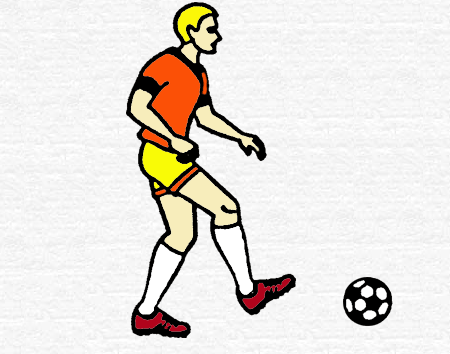 В момент соприкосновения мяча с подошвой выполняется небольшое уступающее движение назад (рис.).Остановка летящего мяча подошвой. Для остановки подошвой опускающегося мяча необходимо точно рассчитать место его приземления. Останавливающая нога, согнутая в колене, располагается над местом приземления мяча, носок должен быть приподнят, нога расслаблена. Следует учесть, что угол между подошвой и поверхностью поля должен варьироваться в зависимости от направления приближающегося мяча. Так, если мяч опускается после полета по высокой траектории, то и угол будет больше.Остановка может выполняться непосредственно в момент касания мяча земли. В данном случае подошвой стопы мяч необходимо прижимать (но не давить) к земле.Далее пройдите по ссылке для просмотра видеосюжета «Остановка мяча подошвой» (ссылка в разделе «Видеоряд»).